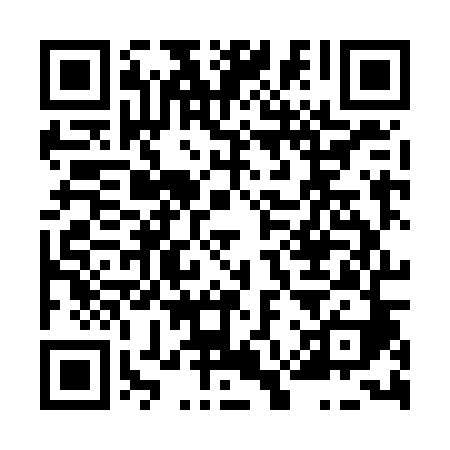 Ramadan times for Boletice, Czech RepublicMon 11 Mar 2024 - Wed 10 Apr 2024High Latitude Method: Angle Based RulePrayer Calculation Method: Muslim World LeagueAsar Calculation Method: HanafiPrayer times provided by https://www.salahtimes.comDateDayFajrSuhurSunriseDhuhrAsrIftarMaghribIsha11Mon4:394:396:2412:134:106:036:037:4212Tue4:374:376:2212:134:116:046:047:4413Wed4:344:346:2012:124:136:066:067:4514Thu4:324:326:1812:124:146:076:077:4715Fri4:304:306:1612:124:156:096:097:4916Sat4:284:286:1412:124:166:106:107:5017Sun4:254:256:1212:114:186:126:127:5218Mon4:234:236:1012:114:196:136:137:5419Tue4:214:216:0712:114:206:156:157:5520Wed4:184:186:0512:104:216:176:177:5721Thu4:164:166:0312:104:236:186:187:5922Fri4:144:146:0112:104:246:206:208:0123Sat4:114:115:5912:104:256:216:218:0224Sun4:094:095:5712:094:266:236:238:0425Mon4:074:075:5512:094:276:246:248:0626Tue4:044:045:5312:094:286:266:268:0827Wed4:024:025:5112:084:296:276:278:0928Thu3:593:595:4812:084:316:296:298:1129Fri3:573:575:4612:084:326:306:308:1330Sat3:543:545:4412:074:336:326:328:1531Sun4:524:526:421:075:347:337:339:171Mon4:494:496:401:075:357:357:359:192Tue4:474:476:381:075:367:367:369:213Wed4:444:446:361:065:377:377:379:224Thu4:424:426:341:065:387:397:399:245Fri4:394:396:321:065:397:407:409:266Sat4:374:376:301:055:407:427:429:287Sun4:344:346:281:055:417:437:439:308Mon4:314:316:261:055:427:457:459:329Tue4:294:296:241:055:437:467:469:3410Wed4:264:266:221:045:447:487:489:36